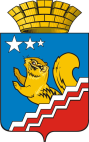 СВЕРДЛОВСКАЯ ОБЛАСТЬВОЛЧАНСКАЯ ГОРОДСКАЯ ДУМАШЕСТОЙ СОЗЫВ  Третье заседание                           РЕШЕНИЕ № 8г. Волчанск									          24.02. 2021 годаО внесении изменений в Положение об Общественной палате Волчанского городского округа, утвержденного Решением Волчанской городской Думы от 31.05.2018 года № 32 «Об утверждении Положения об Общественной палате Волчанского городского округа»Заслушав информацию заместителя главы администрации Волчанского городского округа по социальным вопросам Бородулиной И.В.,  о внесении изменений в Положение об Общественной палате Волчанского городского округа, утвержденного Решением Волчанской городской Думы от 31.05.2018 года № 32 «Об утверждении Положения об Общественной палате Волчанского городского округа», на основании статьи 8 главы 2 Закона Свердловской области от 22 марта 2018 года № 32-ОЗ "Об Общественной палате Свердловской области", ВОЛЧАНСКАЯ ГОРОДСКАЯ ДУМА РЕШИЛА:Внести изменение в Положение об Общественной палате Волчанского городского округа, утвержденного Решением Волчанской городской Думы от 31.05.2018 года № 32 «Об утверждении Положения об Общественной палате Волчанского городского округа»:подпункт 6.11. пункта 6. «Порядок формирования Общественной палаты» изложить в следующей редакции: «Срок полномочий членов Общественной палаты составляет три года и исчисляется со дня первого заседания Общественной палаты нового состава. Со дня первого заседания Общественной палаты нового состава полномочия членов Общественной палаты  действующего состава прекращаются». 2. Опубликовать настоящее Решение в информационном бюллетене «Муниципальный Вестник» и разместить на официальном сайте Думы Волчанского городского округа в сети Интернет http://duma-volchansk.ru.3. Контроль исполнения настоящего Решения возложить на Комиссию по социальной политике и вопросам местного самоуправления (Гетте И.Н.).Глава Волчанского городского округа                                          А.В. Вервейн             Председатель              Волчанской городской Думы                                                                        А.Ю. Пермяков